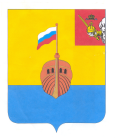 РЕВИЗИОННАЯ КОМИССИЯ ВЫТЕГОРСКОГО МУНИЦИПАЛЬНОГО РАЙОНА162900, Вологодская область, г. Вытегра, пр. Ленина, д.68тел. (81746) 2-22-03, факс (81746) ______,    e-mail: revkom@vytegra-adm.ruЗАКЛЮЧЕНИЕна проект решения Совета сельского поселения Анхимовское 07.02.2023 г.                                                                                г. ВытеграЗаключение Ревизионной комиссии Вытегорского муниципального района на проект решения Совета сельского поселения Анхимовское «О внесении изменений в решение Совета сельского поселения Анхимовское от 14.12.2022 № 16» подготовлено в соответствии с требованиями Бюджетного кодекса Российской Федерации, Положения о Ревизионной комиссии Вытегорского муниципального района, на основании заключённого соглашения между Советом сельского поселения Анхимовское и Представительным Собранием Вытегорского муниципального района на 2023 год.                 Проектом решения вносятся изменения в решение Совета сельского поселения Анхимовское от 14.12.2022 года № 16 «О бюджете сельского поселения Анхимовское на 2023 год и плановый период 2024 и 2025 годов».      Первоначально бюджет поселения был утвержден по доходам и расходам в сумме 6884,6 тыс.рублей – без дефицита.    Проектом решения предлагается внести изменения в расходную часть бюджета поселения на 2023 год.        Изменения  в показателях бюджета поселения на 2023 год приведены в таблице: Проектом решения изменения в доходной части бюджета поселения на 2023 год не предусмотрены.         Общий объем расходов бюджета в 2023 году предлагается увеличить на 216,8 тыс. рублей (+3,1 %). Общий объем расходов составит 7101,4 тыс. рублей.       Изменения, внесенные в расходную часть бюджета на 2023 год, приведены в Приложении 1 к Заключению.        По разделу 01 «Общегосударственные вопросы» объем бюджетных ассигнований предлагается увеличить на 197,0 тыс. рублей (+5,2 %), в том числе по подразделам:- 0102 «Функционирование высшего должностного лица субъекта Российской Федерации и муниципального образования» увеличение составит 21,2 тыс.рублей или 2,7 %. Дополнительные ассигнования направляются на оплату труда Главы поселения.         -  0104 «Функционирование Правительства Российской Федерации, высших исполнительных органов государственной власти субъектов Российской Федерации, местной администрации» расходы увеличиваются на 151,5 тыс. рублей или на 5,6 %. Предусматривается увеличение ассигнований на оплату труда работников органов местного самоуправления.          - 0113 «Общегосударственные расходы» расходы увеличены на 24,3 тыс. рублей, в том числе на погашение задолженности по исполнительным листам 23,2 тыс.рублей и 1,1 тыс.рублей на увеличение выплаты взноса в ассоциацию «Совет муниципальных образований Вологодской области».            По разделу 05 «Жилищно- коммунальное хозяйство» расходы планируется увеличить на 19,8 тыс. рублей, в том числе по подразделу 0503 «Благоустройство». Дополнительное финансирование направляется на организацию уличного освещения – 19,8 тыс. рублей. Предлагается перераспределить плановые ассигнования в сумме 50,0 тыс.рублей между мероприятиями по организации и содержанию мест захоронения и прочими мероприятиям по благоустройству.         В связи с вносимыми изменениями в расходную часть бюджета, проектом решения сформировался дефицит бюджета поселения на 2023 год в сумме  216,8 тыс.рублей. Проектом решения предлагается утвердить дефицит бюджета в объеме 216,8 тыс.рублей. Источниками финансирования дефицита бюджета является изменение остатков средств на счетах бюджета по состоянию на 01.01.2023 года. Предлагаемый к утверждению объем дефицита соответствует нормам статьи 92.1 Бюджетного кодекса Российской Федерации.        Проектом решения внесены изменения в финансирование муниципальной программы «Развитие территории сельского поселения Анхимовское на 2021-2025 годы». Общий объем средств, направляемый на реализацию муниципальной программы в 2023 году, увеличится на 19,8 тыс. рублей и составит 1385,0 тыс. рублей или 19,5 % от общего объема расходов бюджета поселения на 2023 год.          Проектом решения внесены соответствующие изменения в приложения к решению от 14.12.2022 года № 16 «О бюджете сельского поселения Анхимовское на 2023 год и плановый период 2024 и 2025 годов».       Выводы и предложения.         Представленный проект решения соответствует требованиям Бюджетного кодекса Российской Федерации, Федерального закона № 131-ФЗ от 06.10.2003 «Об общих принципах организации местного самоуправления в Российской Федерации», Положению о бюджетном процессе в сельском поселении Анхимовское.        Ревизионная комиссия ВМР рекомендует представленный проект к рассмотрению.  Председатель Ревизионной комиссии                                                 Н.В.Зелинская Утверждено решением о бюджете от 14.12.22 № 16Предлагаемые проектом решения измененияИзменение% измененияДоходы, всего (тыс. рублей)6884,66884,600 %Налоговые и неналоговые доходы1856,01856,000 %Безвозмездные поступления 5028,65028,600 %Расходы, всего (тыс. рублей)6884,67101,4+216,8+ 3,1 %Дефицит (-), профицит (+) бюджета0216,8+216,8*